 Lycée Jean Monnet     Joué Lès ToursFICHE DESCRIPTIVE DE VOYAGEDatesMode de transportComposition du groupe et hébergementDéroulement détaillé du séjourDispositions particulièresProfesseur coordonnateur du projetAdresse pour envoi de l’offreTitre                                         Séjour Angleterre                                              DestinationBrighton                            Départ: dimanche 15 avril 2018Retour: vendredi 20 avril 2018Autobus grand tourisme au départ du lycée.Traversée de la Manche par ferry ou EurotunnelElèves40élèves de classe de 1ère hébergés en familleAdultes3 professeurs hébergés en famille15/04/18Départ de Joué-les-Tours en fin de journée.16/04/18Traversée de la Manche de nuit.Arrivée à Brighton en début de matinée. Petit déjeuner au pub ou restaurant.Le matin: visite du Royal Pavilion.Déjeuner au pub ou restaurant.L'après-midi: découverte de la ville et de ses lanes.Le soir: accueil dans les familles. 17/04/18Le matin: randonnée à la découverte du Seven Sisters Country Park.L'après-midi: visite de Bateman's (maison de Rudyard Kipling) + cream tea sur place. 18/04/18Le matin: visite de Chartwell (résidence de Sir Winston Churchill).L'après-midi: visite de Hever Castle.19/04/18Le matin: départ vers Londres. Visite des Cabinet War Rooms (QG souterrain de Churchill pendant la 2ème Guerre Mondiale).L'après-midi: découverte des quartiers de Piccadilly et Trafalgar. Dîner au pub (fish and chips).London by night en autocar, puis départ vers la France.20/04/18Traversée de nuit.Petit déjeuner en cours de route. Arrivée au lycée Jean Monnet(Joué-les-Tours) en fin de matinée ou tout début d'après-midi. Fin du séjour.A intégrer dans la propositionL’offre comprendra:Les coûts d’hébergement pour les élèves et les accompagnateurs:                  - 3 pensions complètes                   - Petit déjeuner, déjeuner du 16 avril                  - Diner du 19 avril.                  - Petit déjeuner du 20 avril.Les frais de péage, parking, nourriture et hébergement du chauffeur.Les réservations et coûts des entrées des visites, acheminement sur les sites.l'assurance annulation individuelle.       -     l'assurance annulation groupe en cas de décision ministérielle française d’interdiction des voyages scolaires à l’étranger pendant la période prévue Mr Dauchel Robin, professeur d’anglaisrobin-anne.dauchel@sfr.fr    06 08 09 57 36L'offre sera envoyée sous forme papier à l'adresse suivanteLycée Jean Monnet     45, rue de la Gitonnière BP 600      37306 JOUE LES TOURS  Affaire suivie par Mme Fradet, gestionnaire comptableVersement d’acompteLe retour des offres est limité à la date du vendredi 15 décembre 2017.  Le lycée ne pourra pas verser d’acompte  avant fin janvier 2018.Vous recevrez néanmoins un engagement du lycée très rapidement après l’analyse de l’offre.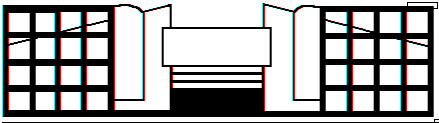 